Discussion Guide – Collaborative LeadershipThe Collaborative Leadership Assessment was built to help a pastor and his team consider how their parish already embodies the characteristics of Collaborative Leadership and to identify potential areas of growth.After the pastor and 4-5 parish leaders have taken the assessment, we recommend that the group meet for 1.5 hours to pray and discuss the data. Print this worksheet as well as the results of the assessment to hand out. Below are questions to help the team take actionable steps toward Collaborative Leadership, and on the back is a WRAP lectio template so that you can pray with your team for 15-20 minutes before discussion.Review/Process the results:What areas of Collaborative Leadership are strong for our parish? What do you think we are doing that makes this area strong?What areas of Collaborative Leadership are opportunities for our parish? What do you think we are not doing that makes this area an opportunity?Look at the questions, “What seems most important and/or urgent to improve from this section on individual leadership development”. Were there any common answers? What do you think we are not doing that makes this an area in need of improvement?Next StepsWhat is 1 small thing we can change immediately that will improve our collaborative leadership?What is 1 big thing we can work on over the next 3 months that will improve our collaborative leadership?Schedule a meeting in 1-2 months to review and recalibrate. Ask the team, did we complete the action items we said we would? Did completing them make a difference?WRAP Yourself in ScriptureJournaling with Lectio Divina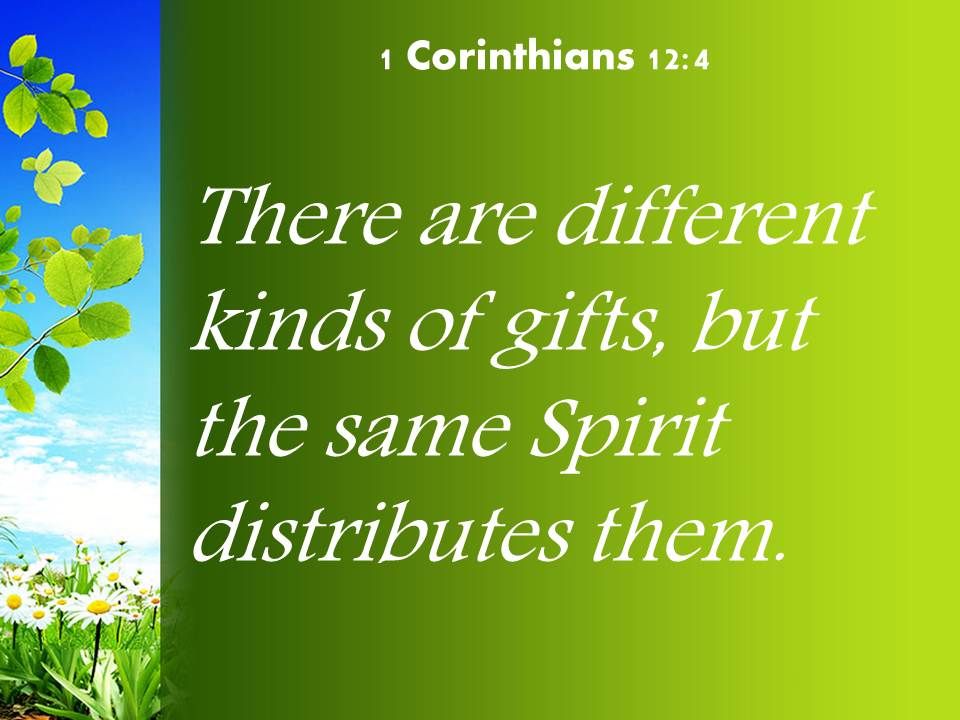 